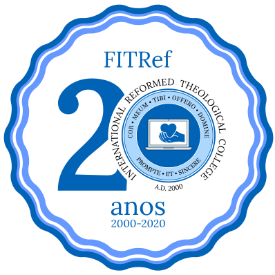 ED 301- ENSINO FUNDAMENTAL E MÉDIOFITRef – Faculdade Internacional de Teologia Reformada  IRTC – International Reformed Theological College  Professora: Rachel van de Burgt - profa.rachel@fitref.onlineUnidade V – Aula IV - TarefaCicero Oliveira SilvaTAREFA  1.O termo currículo vem do latim curriculum que significa lugar onde se corre ou corrida, derivado do verbo currere que quer dizer percurso a ser seguido ou carreira. Explique, neste sentido, a função do processo de aprendizagem neste contexto.A Função de ter um currículo elaborado com conhecimento de fato faz com que o maior beneficiado seja a comunidade por aquele que tem certas características, pois através de seu conhecimento e prática, as necessidades do estado serão supridas pela sua expertise.2.Platt a Abrahão (s.d) apontam que no contexto escolar coexistem três tipos de currículos. Quais são estes três tipos?1) o formal2) O real3) o oculto3.Explique com suas palavras acerca do Currículo Formal. Veja a definição de Libâneo! E qual é a relação entre currículo e Projeto Político Pedagógico?O currículo formal é um agregado de conhecimento onde toda estrutura de ensino vai culminar com o conhecimento acadêmico de alunos para um determinado interesse de acordo com o PPP.4.Qual é a relação entre Currículo e Plano de Ensino?A relação esta em os dois estarem alinhados, isto em formar o cidadão de acordo com as necessidades e ao mesmo tempo alinhar um plano de ensino adequado, elaborando assim a grade de ensino desde o primeiro momento até a conclusão.